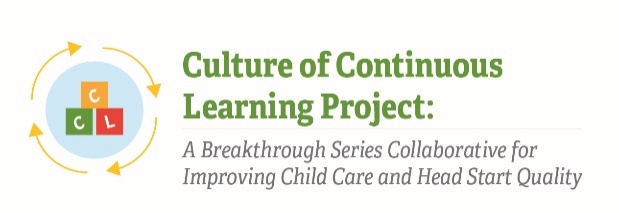 	Instrument 7: Action Planning FormCulture of Continuous Learning Project: A Breakthrough Series Collaborative for Improving Child Care and Head Start QualityNote: Specific questions in this form are illustrative; different questions may be included depending on the findings discovered during the implementation process. This Action Planning Form was pulled from CCL Phase I instruments and has been adapted to meet the needs of the current project.  Questions will be selected based on relevance at time of data collection such that the time to complete the Action Planning Form is no more than 15 minutes. Action Planning: Where Should We Begin?RespondentsTime of Data CollectionBSC Teams (Administrator, Teachers, Other Staff, Parent)End of each Learning SessionDriver being addressedHow will we do it?How will we do it?How will we measure success?Who will do it?When will it get done?How will we follow up?What is the secondary driver we are trying to address with this PDSA cycle?What change will be tested?  What tasks need to be done to prepare for the test? (Gather data, bring in more people, create materials, inform staff or leader, etc.)What metric, data, or outcome will we be watching to see if this change is making things better?Who will have primary responsibility? Who else needs to be involved?What are the short-term timelinesHow will we keep track of our progress on this? How will it be shared with the rest of the team?